THCONNECT 2023 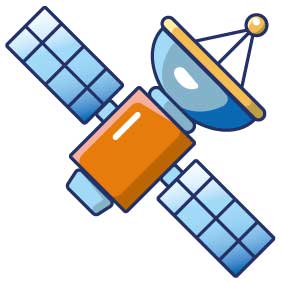 UNTERNEHMENSPROFIL Bitte schicken Sie uns dieses Dokument als Doc. Datei bis zum 31.07.2023 an thconnect@th-wildau.de. Vielen Dank.
UnternehmensnameUnternehmensportrait.Max. 1200 ZeichenBrancheStandortUnternehmensgrößeAnzahl der Mitarbeiter:innenBerufseinstiegmöglichkeitenKontaktAnsprechpartner:in, Emailadresse